Me llamo__________________________________   Español 3 Lección 4: La salud y el bienestarVocabulario nuevoLos síntomas y las enfermedades			B.  la salud y el bienestar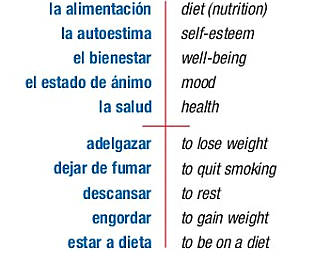 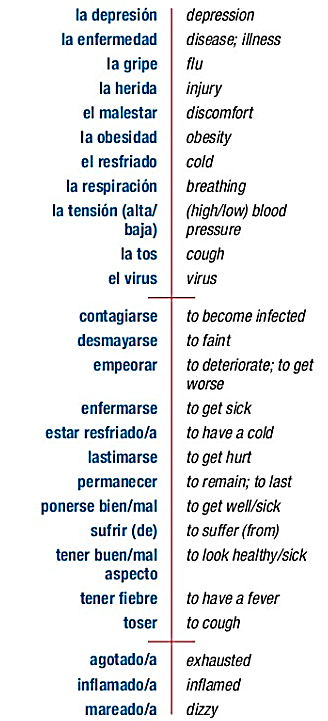 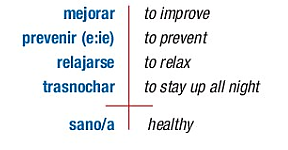                                    C.Los  médicos y el hospital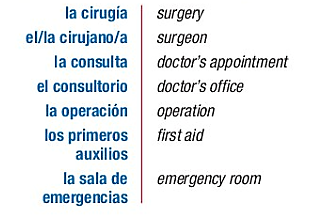 D. Las medicinas y los tratamientos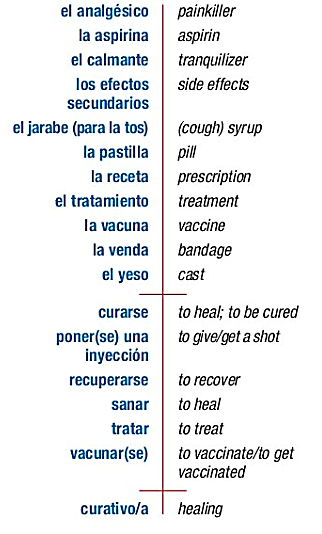 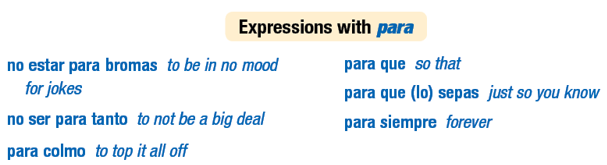 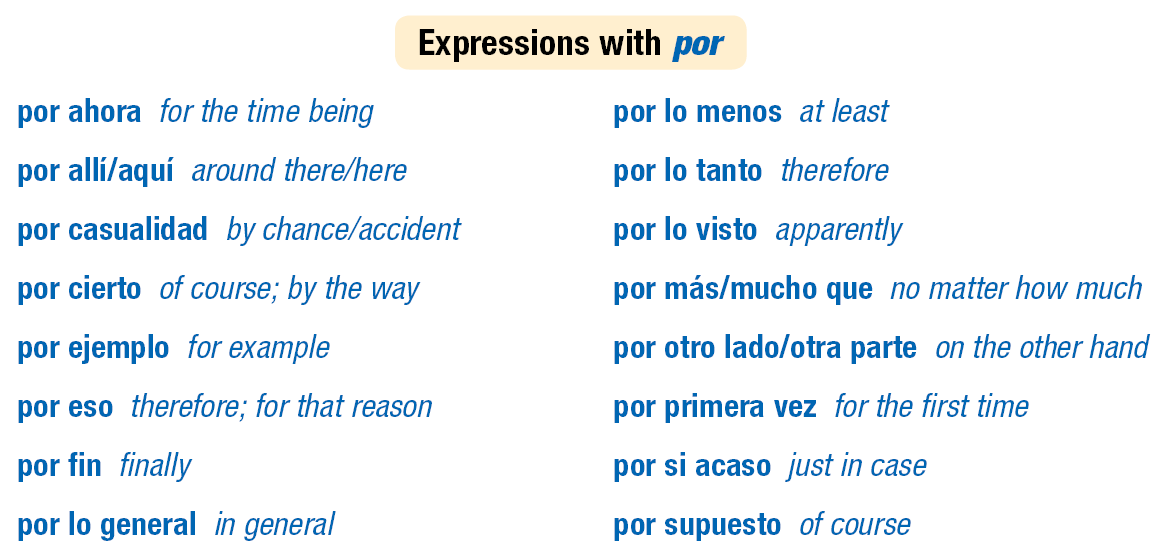 Práctica con el vocabulario:     Completa Escribe la palabra que corresponde a cada definición.Banco:      recuperarse        cirujano      engordar     trasnochar      agotada        yeso     jarabe    analgésico1. sinónimo de ponerse bien: __________________________2. persona que opera en un hospital: __________________________3. lo contrario de adelgazar: __________________________4. muy cansada: __________________________5. se pone en un hueso roto: __________________________6. pastilla para el dolor fuerte: __________________________7. quedarse despierto hasta muy tarde en la noche: ___________________8. medicina liquida: ___________________Escribe los términos en la categoría apropiada:BANCO:desmayarse       el calmante         el cáncer      el jarabe           el resfriado        estar a dieta        la aspirina              la gripe        permanecer en cama        toser       tener fiebre                   tomar pastillas              relajarseC. La intrusa.  Elige la expresión o la palabra que no pertenece al grupo. Choose the word that does not belong.1. curarse      ponerse bien       recuperarse     empeorar2. inflamado      mareado        resfriado         sano3. la gripe       la vacuna     el virus       la enfermedad4. la autoestima     el bienestar       la salud     la cirugía5. el resfriado       el tratamiento    la gripe       la tos6. el yeso       la aspirina       el jarabe       el calmante7. contagiarse       enfermarse       empeorar       curativo8. estar a dieta       toser       adelgazar       engordar2D.¿Quién lo dice? Lee los comentarios que una paciente escucho mientras estaba en el hospital.Luego indica quien dijo cada uno. Determine who would most likely say the following comments. 31. ¿Cuándo me va a quitar el yeso, doctora? ____  2. Con este jarabe para la tos, me voy a poner bien. ______3. ¡Este dolor no se me va ni con aspirinas!  ______     4. ¡La temperatura está muy alta!  ______5. Mama, ¿donde estoy? ¿Que paso?   ______       6. Le voy a poner una vacuna.  ______E.¿Subjuntivo o indicativo? The subjunctive is used when the main clause expresses doubt, uncertainty, or denial about the following/dependent clause. The indicative is used when the main clause expresses certainty or NO doubt about the following/dependent clause. For the following examples, rewrite into the opposite mood. If the statement implies doubt, create certainty. If the statement implies certainty, create doubt using the subjunctive. See the example. Dudo que la comida rápida sea buena para la salud.
No dudo que la comida rápida es buena para la salud.Están seguros de que Pedro puede dejar de fumar.  _________________________________________________________________________________________________ Es evidente que estás agotado. _________________________________________________________________________________________________No creo que las medicinas naturales sean curativas. _________________________________________________________________________________________________Es verdad que la cirujana no quiere operarte. _________________________________________________________________________________________________No es seguro que este médico conozca el mejor tratamiento. __________________________________________________________________________________________________F.Enfermo del corazón   .  Completa la conversación de Gustavo con su médico con la forma adecuada del subjuntivo.MÉDICO Buenas tardes. ¿Cómo está usted?GUSTAVO Buenas tardes, doctor. Es urgente que me (1) ___________________________ (ayudar). Es posibleque (2) ___________________________  (estar) muy enfermo.MÉDICO No creo que (3) ___________________________  (ser) tan grave. ¿Qué le sucede?GUSTAVO No puedo dormir. No puedo comer. No puedo estudiar. No puedo trabajar.MÉDICO Es necesario que me (4) ___________________________ (dar) mas información. ¿Tiene fiebre,dolores físicos, tos? ¿Está usted___________________________   resfriado? ¿Se ha desmayado?GUSTAVO No, nada de eso, pero no quiero que mis amigos me (5) ___________________________  (invitar) asalir; no me gusta que mi padre me (6) ___________________________ (decir) lo que tengo quehacer; me molesta que mis profesores me (7) ___________________________  (pedir) tareas.Solo quiero que Pilar (8) ___________________________ (venir) a verme, que me(9) ___________________________  (hablar), que me (10) ___________________________  (mirar), que me...MÉDICO ¡Interesante! ¿Y Pilar le habla, lo mira y quiere pasar tiempo con usted?GUSTAVO No, ese es el problema.MÉDICO Bueno, entonces le sugiero que (11) ___________________________  (quedarse) tranquilo. Y leaconsejo que le (12) (explicar) ___________________________  a Pilar lo que usted siente. Tambiénle recomiendo que pida una cita con un psicólogo de la clínica.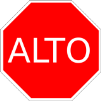 ~~~~~~~~~~~~Gramática:  ¡Mandatos! (commands) ~~~~~~~~~~~~To tell someone to do or not to do something in a stronger way, we use commands. You can use familiar/ tú commands for when you are addressing someone equal to you. Positive “tú” / informal commandsCommands are used when ordering or telling someone to do something. This is often referred to as the "imperative" form of the verb. In Spanish, a “tú” command is for someone you’re friendly with:  family, friends, peers, etc. Affirmative / Positive “tú” commands tell the person to do something.To form an Affirmative (positive) Tú command (as in, YES, DO this!)=Use the él/ella/usted form of the present tense!Eat!__________________ 2. Work! ____________________ 3. Help!____________________4.  Dance! _____________5. Open! ______________________ 6. Wait! _______________________  7. Share! _____________________________Irregular Affirmative Tú Commands : (positive tú)The command forms of these verbs don’t follow the regular rules above. So if you want to command someone to go, tell, do,  then you use these forms. These irregulars must be memorized.Irregulars: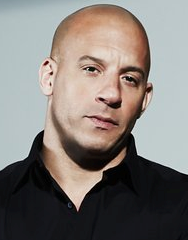 Way to remember:  Vin Diesel has ten weapons, ay! =Ven Di Sal Haz Ten Ve Pon SéCome to my house! ______________________________ 2. Set the table! __________________________________3.Make dinner!  __________________________________4. Go to the party! ____________________________Negative Tú commands (No! Don’t do it!)When you want to tell someone NOT to do something, use a negative command. Negative tú commands are formed by taking the _________ form of the present tense, dropping the _________, and adding the opposite “tú” ending.Sounds just like…… ____________________________!If you start with an –AR verb, use the –ER/-IR verb ending for “tú.” (-es) HABLAR  Hablo Habl Hables.   Final = __________________= don’t talk.If you start with an –ER or –IR verb, take the AR verb ending for “tú.” (-as)ESCRIBIR EscriboEscrib  escribas. Final  = _____________________ = don’t write.If you stem-change or have an irregular yo form, you will still follow that in the commands.If the yo form is irregular, the same rule applies. Tener  tengo  teng Tengas. Final  = _____________________ =don’t have.Decir  digo  ________________________________________________________ = don’t say/tell.–Car, -Gar, - Zar also applies here, so that the pronunciation is correct.-car -ques     -gar  -gues     -zar  -ces-car examples:Sacar = ¡No saques la foto! (Don't take the picture!)-gar examples:Jugar = ¡No juegues con la comida! (Don't play with your food!)-zar examples:Almorzar =¡No almuerces! (Don't have lunch!)Cruzar =¡No cruces la calle! (Don't cross the street!)Irregular Negative Tú Commands:Some verbs have irregular forms for negative tú commands. None of the yo forms here end in yo, which is why they have special forms. Can you guess which infinitive goes with each command below?They spell the acronym SIDES….So remember: rule for positive tú? Take the ________________ form of the present tense.  Irregulars?_________________________________Rule for negative tú? Take the ________ form, drop the _______, add opposite ___________ ending (-es or -as)irregulars?______________________________Práctica: Pobre Pablito is sick! Tell him what to do to get better! 1. relajarse mucho   Relájate mucho. 2.  tomarse / temperatura ______________________________________________3. acostarse  y no ser impaciente ______________________________________________4. prepararse / sopa de pollo______________________________________________5. beber / te con miel ______________________________________________6. descansar  y no ir a práctica de fútbol ______________________________________________7. no hablar / mucho ______________________________________________8. tomar / las pastillas ______________________________________________9. consumir / líquidos en abundancia ______________________________________________10. Ir al doctor mañana _____________________________________________Remedios caseros Hay personas que creen que las enfermedades pueden curarse sin ir al médico.Lee estos textos sobre creencias populares y escribe una lista de consejos usando mandatos informalescon los verbos subrayados.A. “Los resfriados pueden curarse por respirar el vapor de agua con sal. Los resfriados tambiénpueden curarse por tomar té con limón y miel. Cuando estamos resfriados, debemos abrigarnosbien.”Command 1: _________________________________________ Command 2: _________________________________________Command 3: _________________________________________B. “Cuando hay una herida, primero se lava con agua y jabón. Debe ponerse una venda tapandobien la herida. No hay que tocarse la herida porque se puede infectar.”Command 1: _________________________________________ Command 2: _________________________________________Command 3: _________________________________________C. “La falta de sueño se debe a una preocupación. Por eso hay que olvidarse de las angustias. Unataza de leche caliente es un buen remedio. Eliminar el café por completo es una buena idea.”Command 1: _________________________________________ Command 2: _________________________________________Command 3: _________________________________________Commands with PRONOUNSFor positive commands with pronounsform the command as usual, *then add the person pronoun (IOP*, reflexives possibly**)then the item pronoun (DOP) if there is one.  (lo la los las)*If you have a le or les with a DOP (lo la los las), change the le or les to SE.**If you have a reflexive verb, the reflexive pronoun counts as a person pronoun (ME SE TE NOS SE) so it goes first.If you are attaching 1 pronoun, the accent goes on the 3rd to last.Attaching 2 pronouns, the accent goes on the 4th to last.If attaching a le or les with a DOP, you must change these to “se.”It’s all about making the COMMAND  SOUND just like it did before you got all crazy and added things to it. If a command only has ONE syllable (haz, pon) then an accent is only needed when 2 pronouns are attached. Hazla = Do it.    Házmela = do it for me.Reflexive verbs with pronouns work the same way as an IOP: attach it first. Remember that you will always need the reflexive pronoun for the reflexive commands!Javier, look for them (the shoes) = Búscalos. Javier, look for the shoes for me. Look for them for me.Javier, búscamelos. Commands: With respect! It is very important to be polite when traveling to other countries. When addressing people, you may need to suggest that they do something, but it needs to sound polite. There is an easy way to do this in Spanish: you use a formal command. The Usted/ formal command is formed by taking the YO form of the verb in the PRESENT, dropping the O and adding the opposite ending in the present-tense,  third person singular (él/ella/usted ending):For –AR verbs, drop the O and add E.      Ex: Hablar  Hablo  _________________For –ER / -IR verbs, drop the O and add A.  Ex: Comer  Como  _________________Ejemplo: Señor Chavez, por favor entre el museo.  Mr. Chavez, please enter the museum.Ejemplo:  No coma el pastel.      Do not eat the cake.To make these negative, just add  “no” before the command. Don’t watch tv = No vea la television.The Ustedes Command (plural) is formed by taking the YO form of the verb, dropping the O, and adding the opposite ending in the present-tense, third person plural (they ending):For –AR verbs, drop the O and add EN.      Ex: Hablar  Hablo  ______________________For –ER / -IR verbs, drop the O and add AN.  Ex: Comer  Como ______________________Come in, all of you. Pasen ustedes.            Look, everyone!  ¡ ______________________, todos!Do the work!   ¡ ______________________ el trabajo! 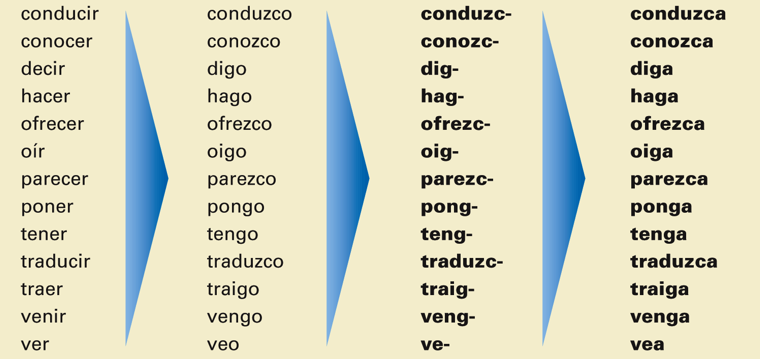 Remember those irregular yo forms! Bring the cake! (traer) ______________________________________Come to the party! __________________Obviamente hay irregularesCAR, GAR, ZAR will apply here too, just NO ACCENTS:Jugar becomes JUEGO. Drop O, add E, can’t have Jueg + e  because that makes a “hey” sound.Keep the GUE = Juegue.(usted)Look for the dog = Busque el perro.   The only difference between the positive and negative formal commands is the Word NO.   	(ustedes) 1. Start the homework: _____________la tarea. (ustedes) 2. Don’t play with those kids: No ______________________con esos niños.(ustedes) 3. Don’t take the picture! ¡No _______________________________ la foto!       Escribe el mandato informal o formal con el pronombre.  Only replace the noun if it should become a pronoun and it makes sense to do so. For example, you can say, Start the treatment, start it. But you would not say, “Go to the appointment, go it.” 				 				+			-Ustedes / cazar /los animales                                 cácenlos,             no los cacen________ ustedes / empezar / el tratamiento                      ________________________________________________Tú / sacar  / el analgésico                  	   ________________________________________________Tú / escribir / la receta                                    ___________________________________________Usted / dar  /la vacuna                     	________________________________________________Ustedes / usar / el calmante                  	 ________________________________________________Usted / jugar                   		 ________________________________________________Tú / pagar  /la cuenta            	   ________________________________________________Ustedes/ probar  /el jarabe                ________________________________________________Usted / ir a la consulta                          ________________________________________________ Ustedes / buscar / una cura                ________________________________________________Tú / engordarse                              ________________________________________________Ustedes / adelgazar                  ________________________________________________Usted / hacer / la cirugía                  ________________________________________________ Tú /seguir / los consejos   ________________________________________________Tú / ir  / la sala de emergencias ________________________________________________DOUBLE OPS: replace both the DO and the IO if there are 2. Show both positive and negative versions.Señor, lavar el suelo = Lávelo, no lo laves. Chicos, sacudir los muebles = _____________________________________Amigo, cepillarse los dientes _____________________________________Chicas, ponerse los vestidos_____________________________________Hermana, lavarse las manos_____________________________________Señor, enseñar la carta a mí_____________________________________Chicos, cocinar la cena a nosotros_____________________________________Amiga, lavar los platos a ellas _____________________________________Chicas, sacar la basura _____________________________________Señor, mover (o-ue) los muebles _____________________________________Amigo, moverse _____________________________________Estudiantes, levantarse _____________________________________Chicas, terminar los  exámenes _____________________________________¿Qué recomiendas a estas personas?  Completa los consejos que el doctor Arriola le da a su asistenteusando mandatos formales. Give recommendations in ustedes commands based on the problems. 1. A los fumadores puedes decirles: “ No fumen, es malo para los pulmones ”. 2. A los pacientes con dolor de cabeza puedes decirles: “_________________________________________________________________________”3. A los pacientes con problemas de peso puedes decirles: “ ___________________________________________________”.4. A los deprimidos puedes decirles: “________________________________________________________________”.5. A los que tienen demasiado estrés puedes decirles: “________________________________________________________________”. 6. A los niños impacientes puedes decirles: “ ________________________________________________________________”The construction que + [subjunctive] in the third-person form to express indirect commands that correspond to the English let someone do something. To emphasize the subject of the indirect command, the subject usually follows the verb.  For example, if you wanted to say, “I don’t want to make dinner. Let him make it,” you could say, “Que la haga él.” Almost like: “(I want) HIM to do it.” The “I want” is implied here. If you used the tú form, it’s almost like saying, “Do it yourself.”“Prepara la cena.”  No quiero. Que la prepare mi abuela. (let HER prepare it).“Haz una cita con el doctor.” ___________________________________________________________“Tráeme un sándwich.” ___________________________________________________________“Termina mi tarea.” ___________________________________________________________“Pásame el control remoto.” ___________________________________________________________Nosotros Commands Nosotros commands express the idea of “let’s” do something. The speaker is included. To form these, you take the yo form and add the opposite “nosotros” ending. (This is the nosotros form of the present subjunctive also!). This goes for irregular “yo” forms as well. Comer como  comamos  Comamos aquí. = Let’s eat here.Compremos leche. = Let’s buy milk.Poner  pongo  Pongamos la mesa. Let’s set the table. NOTE: -AR and -ER verbs do not stem-change in the nosotros command.Pensar is e – ie but becomes  pensemosvolver is o- ue but becomes  volvamos-IR verbs DO stem-change in the nosotros, but only to 1 letter: either to –u or -i : servir = sirvamos. Pedir = _______________________Dormir = ______________________ Sentir = __________________________Ex: Contemos el dinero = Let’s count the money. (Notice that, although “contar” is a stem-changer, it does not change in the nosotros command form.)To make a nosotros command negative, just add a “no” before it!  No comamos aquí = Let’s not eat here.Hacer  hago  hagamos  No hagamos la tarea = Let’s not do the homework.Verbs that end in –car, -gar, -zar are going to stem-change:Tocar  toquemos,   Pagar  paguemos,  Almorzar  almorcemos 5 irregulars: (SIDES)*You can also get the meaning “let’s” do something by using “Vamos a” but this can also mean “we are going to talk.” So to be clear, it’s best to use the nosotros command forms. Try these! Practiquemos….Let’s do a project. ____________________________________________Let’s not go to the store. ________________________________________Let’s eat! ________________________________________Let’s not work. ________________________________________Let’s practice. ________________________________________Let’s not serve.  ________________________________________ATTACHING PRONOUNS!For positive commands with pronouns:form the command as usual, then attach the person pronoun (IOP), then the item pronoun (DOP) if there is one.  (people first!)If there’s a DOP and a le or les, make the le or les a SE.The accent either goes on the A or the E of the –amos or –emos ending in order to keep the pronunciation correct.If there is a nos or a se attached, then the S is dropped from the –emos or –amos.Relajarse= reflexive. “let’s relax,” you drop the “S” on the end of relajemos, and then add the Nos. So you are left with “ Relajémonos” = let’s relax.Let’s brush! = cepillarse = cepillemos + nos = cepillémonos. Let’s write it! (the book) Escribámoslo. Let’s give them it! (the bracelet) Démosela. For negative commands with pronouns:first say no, then the IOP (person) then the DOP (item), then the command.If there’s a DOP and a le or les, make the le or les a SE.Javier, no se lo ofrezcamos = let’s not offer them it.Reflexives are the same, too: Let’s not put them on (the sweaters). =No nos los pongamosReflexive verbs with pronouns work the same way as an IOP: attach it first. Remember that you will always need the reflexive pronoun for the reflexive commands!¡Practiquemos! Re-write using the nosotros command to express the same idea:1.Vamos a vender el carro. (sí)  (we are going to sell the car)
Sí, vendámoslo.   (yes, let’s sell it)

2. Vamos a cruzar la calle. (no)   No, no la crucemos.Vamos a levantarnos a las seis. (sí) ____________________________________________________________Vamos a enviar los paquetes. (no) ____________________________________________________________Vamos a depositar el cheque. (sí) ____________________________________________________________Vamos al supermercado. (no) ____________________________________________________________Vamos a mandar esta postal a nuestros amigos. (no) _____________________________________________________Vamos a limpiar la habitación. (sí) ____________________________________________________________Vamos a mirar la televisión. (no) ____________________________________________________________Vamos a bailar. (sí) ____________________________________________________________Vamos a pintar la sala. (no) ____________________________________________________________Vamos a comprar estampillas. (sí) ____________________________________________________________
Once you have made the command positive, make it negative on the next line.  If there are 2 pronouns, you should replace both! Pagar (la cuenta )  	____paguémosla    , 			 no la paguemosPreparar (la comida)  ________________________________________        ________________________________________    Vender  (las frutas) ________________________________________        ________________________________________    Ofrecer (el postre) ________________________________________        ________________________________________    Cruzar (la calle) ________________________________________        ________________________________________    Practicar (los deportes) ________________________________________        ________________________________________    Cepillarse (los dientes) ________________________________________        ________________________________________    Lavar (la ropa, a ellos) ________________________________________        ________________________________________    Pedir (el café) ________________________________________        ________________________________________    Servir (el pollo, a ella) ________________________________________        ________________________________________    Hacer (la tarea , a ellos) ________________________________________        ________________________________________    Ser amables  ________________________________________        ________________________________________    Encontrar (las entradas) ________________________________________        ________________________________________    Irse    ________________________________________        ________________________________________    Let’s play it! (el partido) ________________________________________    __________________________Let’s play them! (the instruments) _______________________  __________________________Combinación: Give commands to the following people.  Tú; / decir / la verdad.  _______________________________________________________Usted / hacer / ejercicio / regularmente _______________________________________________________Ustedes / ir / la consulta del especialista / periódicamente _____________________________________________________________________________________Nosotros / tomar / curso / primeros auxilios _____________________________________________________________________________________Por favor / usted / dar / yo / una aspirina / dolor de cabeza _____________________________________________________________________________________~~~~~~~~~~~~~~~~~~~~Por vs. Para~~~~~~~~~~~~~~~~~~~~~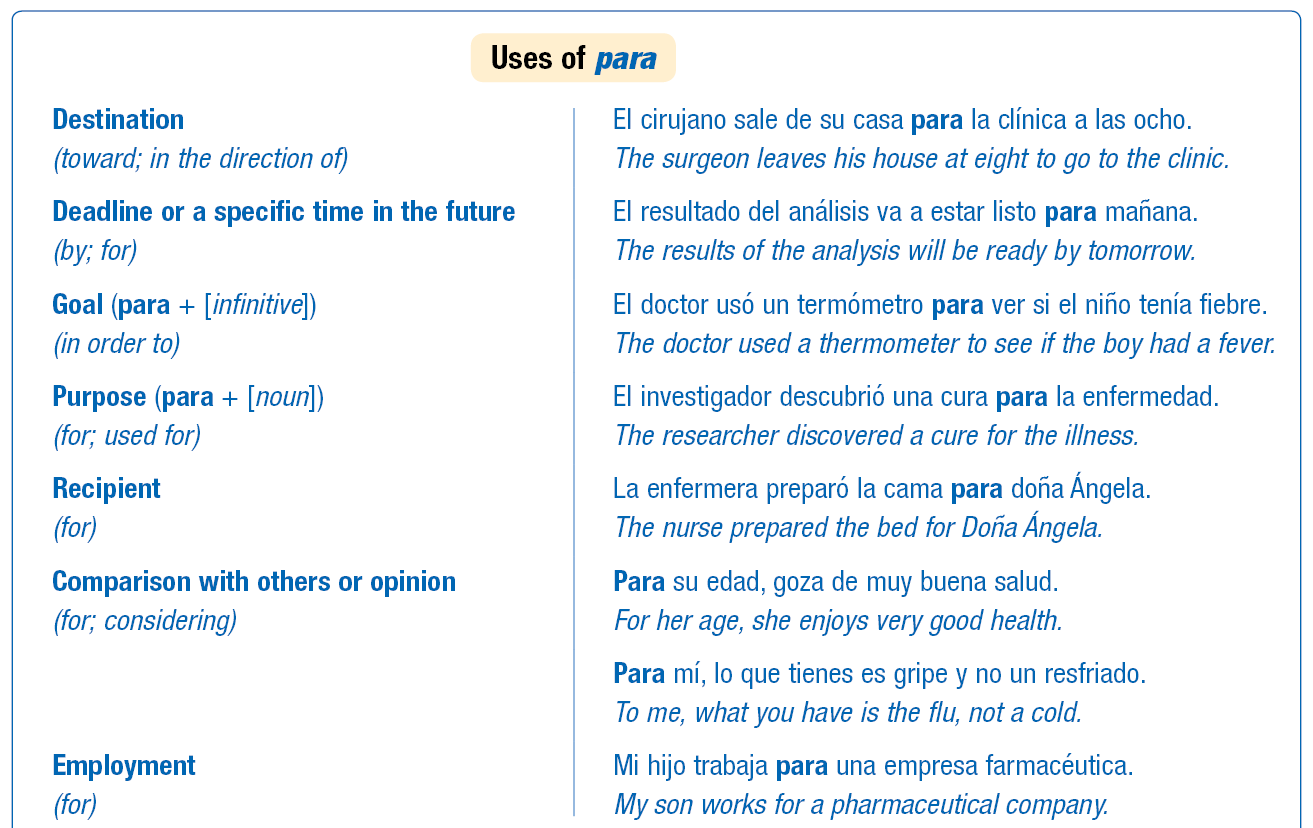 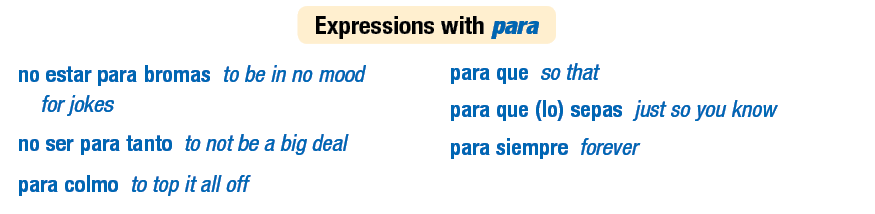 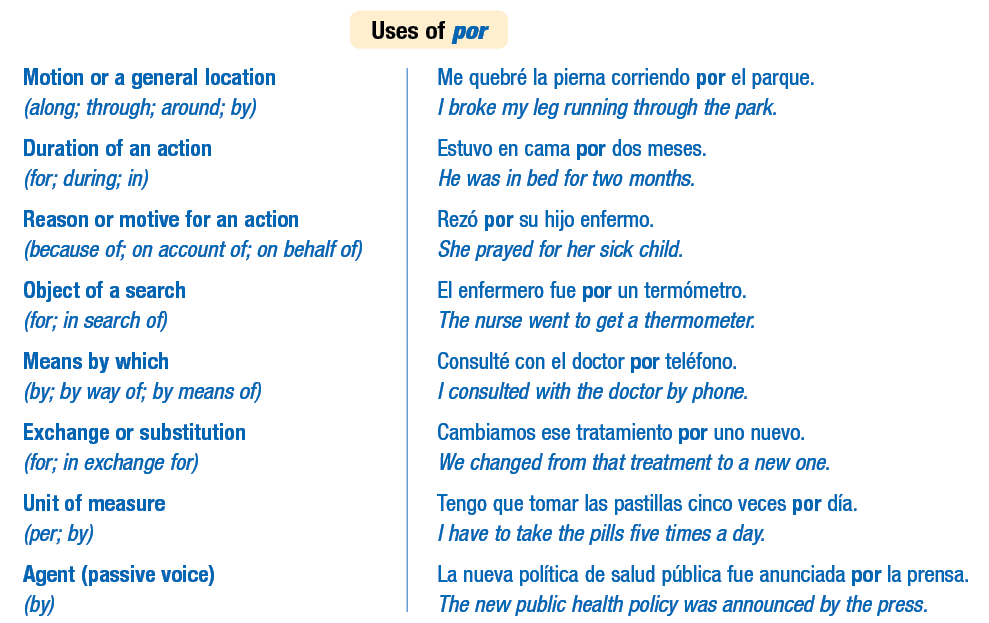 Both can mean for, but when do you use them?Acronym that some find helpful: PERFECT  PARA.   Purpose: Pongo lentes PARA ver mejor.Express opinión: PARA mí, el chocolate es más rico que nada.Regalo: Giving gift to someone: ¡Este regalo es PARA ti!Future Destination: Francisco toma el avión PARA México.Expected date: Termina la tarea PARA mañana.Compare: PARA maestro de química, no sabe nada de veneno.To “in order TO” Tienes que estudiar PARA mejorar en español. A.Decide si la frase necesita POR o PARA. My parents should be arriving sometime in July. ___Is the homework due tomorrow? ___I took you for my friend! ___My keys have to be around here somewhere! ___The thief came in through the window. ___We went to Florida by way of Georgia. ___Are the students arriving by plane? ___Hurry! The train is about to leave! ___For a celebrity, he’s pretty hideous. ___My friend is studying to be a lawyer. ___She took me for a lazy person. ____The ruler is for math class. ____Are the cookies for her? ____They had to go through the mountains first.  ____He worked there for ten years. _____They charge per hour. ____The meat is sold by weight. ____B.Escribe POR o PARA en el espacio. El hombre vende las manzanas _______ diez pesos._________ ser un actor de comedia, no cuenta chistes muy cómicos.¿Cuánto pagaste __________ el libro?Necesito el papel __________ el jueves.Si estás enfermo, yo puedo comprar el libro _________ ti.Feliz cumpleaños, este suéter es __________ ti.Voy a pasar _________el parque esta tarde.No podemos salir esta noche __________ la lluvia._________ mi padre, trabajar es importante.Te tomé ___________________ una buena persona  Estudio _________________ sacar buenas notas.C.Por vs Para:  dar un paseo  las montañas, necesitas botas.Muchas personas viajan al Amazonas  barco.El autobús es un medio de transporte  muchas personas. lo general, la gente de las zonas rurales de Colombia viaja en chivas.Viaja de noche si quieres llegar a Buenos Aires  la mañana.Tienes que pasar  la aduana si viajas a otro país.D.En el consultorio Completa la conversación con por o para.PACIENTE Doctor, tengo un malestar general: tengo mucha tos, tengo fiebre y (1)_______colmo me siento agotado.DOCTOR (2) _______ lo visto, tiene usted gripe. (3) )_______  ¿ cuanto tiempoha tenido (have you had) estos síntomas?PACIENTE (4) lo menos (5) _______ una semana.DOCTOR Aquí tiene una receta. Estas son unas pastillas (6) _______ la fiebre. Este jarabees (7) _______la tos. Tómelo (8) _______ la mañana y (9) _______ la noche.PACIENTE Gracias, doctor. Voy inmediatamente a la farmacia (10) _______ mis medicinas.E.Por y para.  Elige el significado correcto de cada oración. Choose which option expresses the same idea. 1. Camino por el hospital.a. Camino por los pasillos del hospital. b. Camino en dirección al hospital.2. Compre las medicinas por mi madre.a. Mi madre va a tomar las medicinas. b. Compre las medicinas porque mi madre no pudo comprarlas.3. Para mí, lo que tienes es un resfriado.a. En mi opinión, tienes un resfriado.. b. Al igual que yo, tienes un resfriado.4. El doctor fue por unas pastillas para el paciente.a. El doctor fue a buscar unas pastillas para el paciente. b. El doctor le receto unas pastillas al paciente.F.Completar Completa las frases para formar oraciones lógicas.1. Hice una llamada al consultorio por _______________________________________2. Hice una llamada al consultorio para _______________________________________ .3. Compre estas pastillas por _______________________________________ .4. Compre estas pastillas para  _______________________________________.5. Toma (tu) este jarabe por  _______________________________________.6. Toma (tu) este jarabe para  _______________________________________.7. El enfermero fue por _______________________________________ .8. El enfermero fue para _______________________________________G.Use the bank below to complete the sentences.por aquí            por mucho            por casualidad             para que sepaspara colmo          por primera vez                  por eso por si acasopor allá             por más que              por supuesto¡Yo manejé un coche ______________________ ayer, ¡qué emoción!¡Estoy enferma, tuve un examen hoy, y _____________________, perdí mis llaves!___________________ que ella se queja de su novio, nunca va a terminar la relación con él.Creo que dejé mi celular ___________________________, pero no sé exactamente dónde.¿Necesitas ayuda? ¡_____ __________________ te ayudaré! ¡Es un placer!__________________________________, tienes algo en los dientes.¿Sabes qué? Trae un paraguas,  _____________________.Ayer, no dije la verdad a mis padres, y _______________________________, no me permiten ir a la fiesta mañana. MedicamentosTratamientosEnfermedadesSintomasInfinitiveAffirmative  Tú CommandDecirHacerIrPonerSalirSerTenerVenirInfinitiveNegative tú commandSeasVayasDesEstésSepas  VerbUsted CommandUstedes CommandEstudiarAbrirAprenderTenerTengaHacerPonerDecirSalirVenirVerbUsted CommandUstedes CommandSerSeaIrVayaDarDéEstarEstéSaberSepaSer SeamosIrVamos (negative is vayamos)DarDemosEstarEstemosSaberSepamosPOR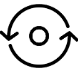 	 	PARA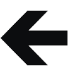 Explanations (often means on behalf of, in favor of, instead of.) Compré el regalo por Maria. (instead of her buying it)El habló por el presidente. (on behalf of, in place of)1. Destination or purposeSalieron para la universidad.(They left for college) Este regalo es para ti. (The gift is for you!)Estudia para abogado (same as “para ser abogado” = to be a lawyer)Compré el regalo para María.Es una caja para dulces. (The box is for the purpose of holding candy)Errands: Used to show the reason for an errand.El niño fue por agua.  (will return)In order toNecesito gafas para leer.Trabaja para ganar dinero.3. Movement: (passing through, along, around)Viajaron por EspañaEntré por la ventana.Caminó por el pasillo.Destination in time/ due dateNecesito la tarea para mañana.(due date)4.Period of time/Duration: (how long, move through)Bailaron por tres días!Comparison of inequality/stereotypePara cubano, habla muy bien el inglés. (For a Cuban, he speaks English really well. You didn’t expect him to speak so well).Es informal para reina* (you’d expect her to be formal since she’s a queen, but she’s not)* for + profession, in Spanish, leave out the “a.” So just “para doctor”5.Manner, Means, Motive (way)La llevaba por la mano. (by the hand)La carta llegó por correo. (by mail)Lucha por la libertad. (for liberty = reason, NOT destination)ALSO: Gracias por la ayuda.5. Estar para: (to be about to, to be ready to)Estoy para salir.( I’m ready to leave.)Está para llover. (It’s about to rain)Estar por:(To be inclined to, to be in the mood to)Estoy por salir.Está por divertirse.6.Personal preference:Para mí, la clase es fácil. (To me / For me, the class is easy!)Indefinite / General time or placeVan a estar aquí por diciembre. (They will be here around December)Las llaves están por aquí. (The keys are around here somewhere)PorPara8. Por + infinitive= what REMAINS to be done: Queda mucho por pintar: There is a lot left to be painted.9. In exchange for: Me dio cien dólares por mi collar.10. Opinion or estimation that was wrong: Lo tomé por intelectual: I took him for an intellectual (He WAS NOT)11. Indicate measure or number: Los venden por docenas (They sell them by the dozen).Vuela a 100 millas por hora (miles per hour)